				                    	 Form ECH-1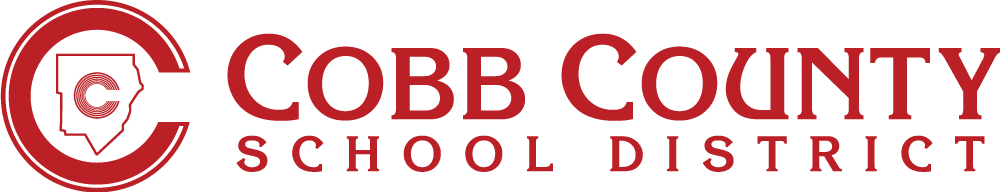 DISTRICT TECHNOLOGY PROPERTY CHECKOUT AGREEMENTWhile the primary purpose of the Cobb County School District’s (District) technology equipment is for use on site during the instructional/work day, there are times when it is appropriate for staff and students to check out equipment to be used for educational purposes beyond the work day and outside of the work environment. All staff members or students/parents/guardians will be required to sign this form before technology equipment can be taken to a location other than a District facility. Technology equipment which may be checked out under the provisions of Administrative Rule DIC-R (Inventories) and this Checkout Agreement is limited to the following items:	Calculators, Scientific						Probeware	Camera Devices						Projection Devices	Computing Devices (including hand-held devices)		Scanning Devices	Printing DevicesBy completing and signing this form, I/we acknowledge and agree as follows:All use of the District’s technology equipment will be for educational purposes. For employees this includes attending professional workshops, conferences or meetings. At no time will the equipment be used for personal, commercial or business use, or for political or religious reasons.To abide by the provisions of Administrative Rule IFBG-R (Technology Acceptable Use). With respect to computers, this includes no unlawful copying/distributing of software or documentation provided with the computer and no use of the computer to unlawfully copy any software. To make no unauthorized changes to the equipment’s configurations. For computers, this means no adding, removing, or adjusting any computer software or hardware. To use ordinary care and diligence in protecting, safeguarding, and supervising use of the equipment and returning it to the District in the same condition it was in prior to checkout, excluding normal wear and tear, and to assume liability for any damage, loss, or theft of the equipment while in my care. To have, if a student, a parent/guardian sign for responsibility of the equipment while it is in my possession.To participate in training in the use and care of technical equipment as provided by the appropriate school or District staff member prior to checking out the equipment.To return the technology equipment to school or my work place for use as required by the teacher or administrator.To return the technology equipment:On or before the due date on this agreement;Prior to the due date if requested by the authorizing supervisor/department head; When withdrawing, if a student, or resigning or otherwise terminating employment, if an employee, with the District; and/orIn the same condition the item was in at the time of check out.ITEM INFORMATION(To be completed by Supervisor/Department Head authorizing the check-out)USER AGREEMENTUSER INFORMATION(To be completed by student and or parent/guardian)PARENT OR GUARDIAN AGREEMENTIf you are a student under 18, a parent/guardian must also read and sign this agreement prior to your checking out the equipment.I/we have read and agree to comply with the Technology Equipment Check Out Agreement. I understand that any violation of the procedures may result in me or my child not having access to equipment for use away from District facilities. I also understand that I assume accountability and responsibility for any equipment I check out. If I have not provided a valid homeowners’ or renters’ insurance policy number, I understand that I am personally liable for:The replacement cost of  the item, as indicated above, if the item is not returned; or The amount required for repair or replacement parts, if the item is damaged when returned.I agree to release, indemnify, and forever discharge the Cobb County Board of Education, Cobb County School District, its successors and assigns, its agents and employees and all other persons, firms, or corporations, who are or might be liable in any way, from and against any liability or responsibility whatever of any kind and nature, arising from and by reason of use of Cobb County School District’s equipment and participation in its check out.Date: 				User Signature: 					 Parent/Guardian Signature: 					  										 DISTRICT CONTACT INFORMATIONName (Please print): 						 Phone Number: 					 Due Date: 				 		 School/District Contact Person Signature: 							Item Checked Out:Item Checked Out:Item Checked Out:  From School/Department:  From School/Department:  From School/Department:Type:  Brand:  Model:  Model:  Model:Serial Number:Serial Number:  CCSD Property Number:  CCSD Property Number:  CCSD Property Number:Replacement Value: $Replacement Value: $Replacement Value: $Replacement Value: $Name of Authorizing Supervisor/    Department Head (please print):Name of Authorizing Supervisor/    Department Head (please print):Name of Authorizing Supervisor/    Department Head (please print):Name of Authorizing Supervisor/    Department Head (please print):Name of Authorizing Supervisor/    Department Head (please print):Phone Number:Phone Number:Phone Number:Phone Number:Homeowner’s/Renter’s Insurance Company:  Policy Number:Name of Individual Checking Out the Item (please print):Home Address:Phone Numbers: Home:  Cell:  Email:Parent/Guardian Name (please print):Home Address:Phone Numbers: Home:  Cell: Email: